Utazó növények  ( 6.osztály)Nevezd meg a következő terméseket! Melyik növényhez tartoznak?                                                                               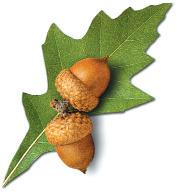 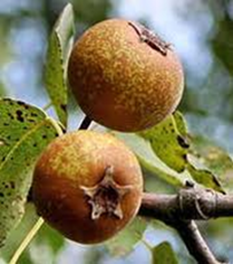 termés neve:                                                         termés neve:                                                                                                                                                   növény neve:                                                        növény neve: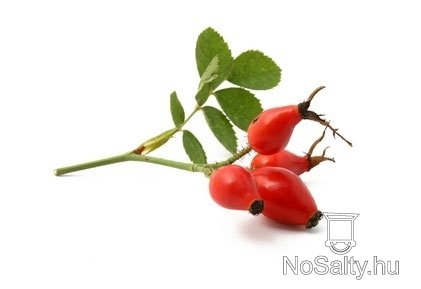 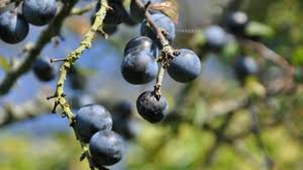 termés neve:                                                         termés neve:                                                                                                                                                   növény neve:                                                        növény neve:Mit gondolsz, hogy „utaznak” ezek a termések? Olvasd el az utazó növények című cikket!  Keresd a párját! Kösd össze!bóbita							bojtorjánszárnyas mag 						mezei iringó          		ördögszekér						pitypangbogáncs						nyírfapörgő							juharVálaszolj a kérdésekre! A megadott bekezdésben találod a választ!Mi vagy ki szállítja a növények termését? /1.bekezdés/Miért jó a növényeknek, hogy termésüket elszállítják? /1.bekezdés/Sorolj fel olyan növényeket, melyek termését a víz szállítja! /2. bekezdés/Hogy kerül cseresznye az erdő közepébe? /5. bekezdés/Hogyan biztosítják a madarak a fagyöngy jövőjét? /6. bekezdés/Melyik növényre ismersz a leírás alapján? Ha hozzáérsz az érett terméséhez, hosszában kettényílik, villámgyorsan csigává tekeredik, és mint egy parittya messze hajítja a magokat. /utolsó bekezdés/Ebből főzték régen a ragacsot, amellyel az apró madarak megfogására használt lépet készítették. /6. bekezdés/Üreges, bogyószerű termése sokáig úszik a vízen. Amikor szétesik a bogyó, a magok lesüllyednek az iszapba, s ott kicsíráznak. /2. bekezdés/Amikor a növény elszárad, letörik a helyéről, és a szél görgeti a mezőn, melyből útközben kipotyognak a magok. /1. bekezdés/Írd a képek alá a növények nevét!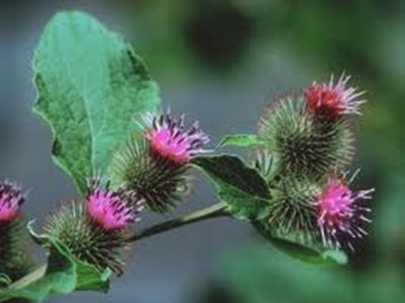 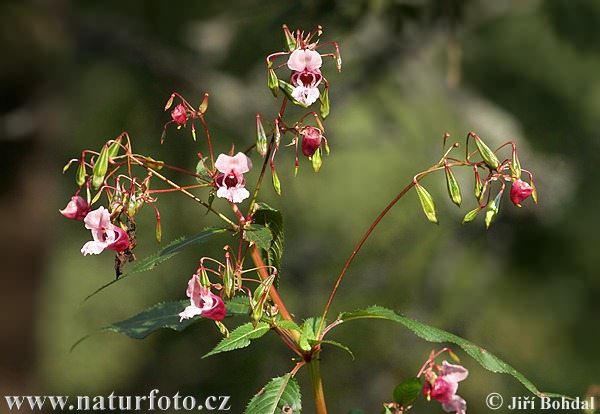 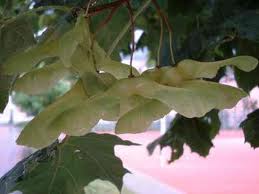 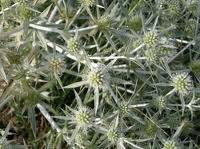 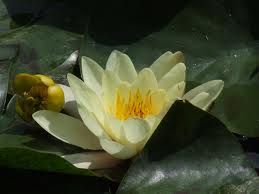 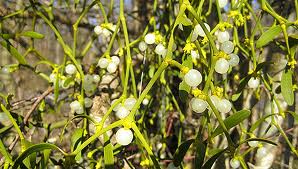 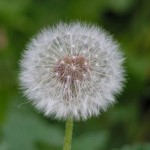 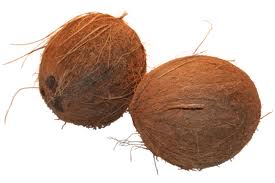 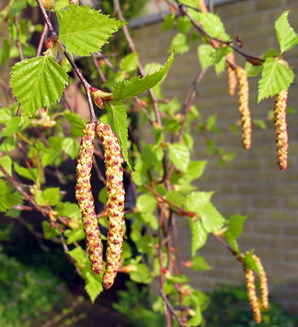 bojtorján               pitypang                 fehér tündérrózsa                     kókuszdió                     fagyöngymezei  iringó                    juharfa                    nebáncsvirág                     nyírfa